Subject Knowledge Audit Paper 2: Year 11Student Name…………………………………………………………………                      Score out of 100                                                                                                                             ……………………………Task 1: Complete the following table- fill in the shaded areas.5 marksTask 2: Complete the shaded boxes for the following:15 marksTask 3: Writing Task Focus; Task 3: Complete the table putting the features into the correct category:  20 marksFacts and figuresConnectivesEmphatic paragraphDirect addressSemi colon to link sentencesStart with an adverb (ly)Use parenthesisStrong conclusionOpinionsCounter argumentSophisticated vocabularyVerisimilitudeAnecdoteFormal languageRange of punctuationRhetorical questionEmotive languageRepetitionTitleSubheadings  Task 4: Read the two extracts about sailing and annotate them.  You will get a mark out of 10 (10 being the best) for the quality of annotation.breakers – breaking waves on surface of the waterwore ship/wore round – turn the boat lee bow – side of the boat away from the windsqualls – wet, windy weatherfill away – trim the sails so they fillText 2:Storm at SeaIn 1973, Claire Francis sailed alone across the Atlantic, where she had to fight her way through gale force winds and high seas.The movements of the boat were severe. She would rush at a wave, leap off the top, and thencrash down on to the other side, give a quick roll or flip, then rush at another. Sometimes she found nothing but air as she leapt off a crest and there would be a ghastly moment of silence before a terrible juddering crash as the bows hit water again. At times like that it was easy to imagine that the mast had just broken or the hull split in two, for it seemed impossible that any boat could take such a beating. Water was streaming over her decks and her motion was as wild as a washing machine’s. Like a dirty dishcloth I was spun rinsed, and tumbled about until I should have been whiter than white. I tried wedging myself in my bunk but nearly got thrown out, so I tied myself in and lay there in a state of mental paralysis, allowing no thoughts to enter my mind. I heard a banging and crashing sound above the racket of the gale as the boat jerked and gyrated but was too tired to go and investigate. Even if I had known that the loo had broken loose I wouldn’t have minded much. But then another noise came to my bleary attention and this one could not be ignored. Something was hitting against the hull and even before I looked I knew what it would be. I had tied a sail down along the deck and, sure enough, the weight of water had pulled it free so that most of it was trailing in the sea. Five minutes later I had the sail below and another boot full of water.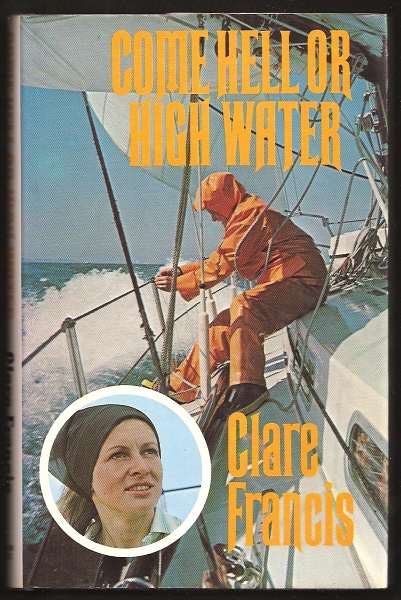 If life was bleak then, it was bleaker three hours later. I allowed myself to become excited at the sight of a clear sky ahead and, quite certain the wind would drop, waited expectantly. The sun came out, the clouds disappeared, and then, to my dismay, the wind blew as strongly as ever, if not stronger.Task 5: (4)Q1 Source A: First to Sail Around the World AloneChoose four statements below which are TRUE. Shade the boxes of the ones that you think are true. Choose a maximum of four statements.A  Slocum had planned for the sloop to reach land before dark.B  Slocum could hear waves breaking where he should not have been able to hear waves breaking.C  He steered a straight course through the breakers.D  His face was cut by hail and sleet.E  He was very concerned about his injury.F  When it got light, he was impressed by the scenery revealed to him.G  The sloop was in an area of sea called the Milky Bar.H  Slocum could hardly believe he had survived the night.Q2. You need to refer to source A and source B for this question: Although both Slocum and Francis had to battle through a storm at sea, they had to face different dangers.  Use details from both sources to write a summary of the differences.You might like to consider:The different types of wave they encounteredThe effect of the bad weather on the boat and themselvesThe weather when the storm died down (8 marks)……………………………………………………………………………………………………………………………………………………………………………………………………………………………………………………………………………………………………………………………………………………………………………………………………………………………………………………………………………………………………………………………………………………………………………………………………………………………………………………………………………………………………………………………………………………………………………………………………………………………………………………………………………………………………………………………………………………………………………………………………………………………………………………………………………………………………………………………………………………………………………………………………………………………………………………………………………………………………………………………………………………………………………………………………………………………………………………………………………………………………………………………………………………………………………………………………………………………………………………………………………………………………………………………………………………………………………………………………………………………………………………………………………………………………………………………………………………………………………………………………………………………………………………………………………………………………………………………………………………………………………………………………………………………………………………………………………………………………………………………………………………………………………………………………………………………………………………………………………………………………………………………………………………………………………………………………………………………………………………………………………………………………………………………………………………………………………………………………………………………………………………………………………………………………………………………………………………………………………………………………………………………………………………………………………………………………………………………………………………………………………………………………………………………………………………………………………………………………………………………………………………………………………………………………………………………………………………………………………………………………………………………………………………………………………………………………………………………………………………………………………………………………………………………………………………………………………………………………………………………………………………………………………………………………………………………………………………………………………………………………………………………………………………………………………………………………………………………………………………………………………………………………………………………………………………………………………………………………………………………………………………………………………………………………………………………………………………………………………………………………………………………………………………………………………………………………………………………………………………………………………………………………………………………………………………………………………………………………………………………………………………………………………………………………………………………………………………………………………………………………………………………………………………………………………………………………………………………………………………………………………………………………………………………………………………………………………………………………………………………………………………………………………………………………..…………………………………………………………………………………………………………………………………………………………………………………………………………………………………………………………………………………………………………………………………………………………………………………………………………………………………………………………………………………………………………………………………………………………………………………………………………………………………………………………………………………………………………………………………………………………………………………………………………………………………………………………………………………………………………………………………………………………………………………………………………………………………………………………………………………………………………………………………………………………………………………………………………………………………………………………………………………………………………………………………………………………………………………………………………………………………………………………………………………………………………………………………………………………………………………………………………………………………………………………………………………………………………………………………………………………………………………………………………………………………………………………………………………………………………………………………………………………………………………………………………………………………………………………………………………………………………………………………………………………………………………………………………………………………………………………………………………………………………………………………………………………………………………………………………………………………………………………………………………………………………………………………………………………………………………………………………………………………………………………………………………………………………………………………………………………………………………………………………………………………………………………………………………………………………………………………………………………………………………………………………………………………………………………………………………………………………………………………………………………………………………………………………………………………………………………………………………………………………………………………………………………………………………………………………………………………………………………………………………………………………………………………………………………………………………………………………………………………………………………………………………………………………………………………………………………………………………………………………………………………………………………………………………………………………………………………………………………………………………………………………………………………………………………………………………………………………………………………………………………………………………………………………………………………………………………………………………………………………………………………………………………………………………………………………………………………………………………………………………………………………………………………………………………………………………Task 6: Language focus:12 marksQ3. You now need to refer only to source B, Clare Francis’ description of the storm. How does Francis use language to make you, the reader, feel part of her experience?You might like to focus on:The path of the boat over the wavesFrancis’ experience of the motion of the boatThe use of senses writing (sound)………………………………………………………………………………………………………………………………………………………………………………………………………………………………………………………………………………………………………………………………………………………………………………………………………………………………………………………………………………………………………………………………………………………………………………………………………………………………………………………………………………………………………………………………………………………………………………………………………………………………………………………………………………………………………………………………………………………………………………………………………………………………………………………………………………………………………………………………………………………………………………………………………………………………………………………………………………………………………………………………………………………………………………………………………………………………………………………………………………………………………………………………………………………………………………………………………………………………………………………………………………………………………………………………………………………………………………………………………………………………………………………………………………………………………………………………………………………………………………………………………………………………………………………………………………………………………………………………………………………………………………………………………………………………………………………………………………………………………………………………………………………………………………………………………………………………………………………………………………………………………………………………………………………………………………………………………………………………………………………………………………………………………………………………………………………………………………………………………………………………………………………………………………………………………………………………………………………………………………………………………………………………………………………………………………………………………………………………………………………………………………………………………………………………………………………………………………………………………………………………………………………………………………………………………………………………………………………………………………………………………………………………………………………………………………………………………………………………………………………………………………………………………………………………………………………………………………………………………………………………………………………………………………………………………………………………………………………………………………………………………………………………………………………………………………………………………………………………………………………………………………………………………………………………………………………………………………………………………………………………………………………………………………………………………………………………………………………………………………………………………………………………………………………………………………………………………………………………………………………………………………………………………………………………………………………………………………………………………………………………………………………………………………………………………………………………………………………………………………………………………………………………………………………………………………………………………………………………………………………………………………………………………………………………………..…………………………………………………………………………………………………………………………………………………………………………………………………………………………………………………………………………………………………………………………………………………………………………………………………………………………………………………………………………………………………………………………………………………………………………………………………………………………………………………………………………………………………………………………………………………………………………………………………………………………………………………………………………………………………………………………………………………………………………………………………………………………………………………………………………………………………………………………………………………………………………………………………………………………………………………………………………………………………………………………………………………………………………………………………………………………………………………………………………………………………………………………………………………………………………………………………………………………………………………………………………………………………………………………………………………………………………………………………………………………………………………………………………………………………………………………………………………………………………………………………………………………………………………………………………………………………………………………………………………………………………………………………………………………………………………………………………………………………………………………………………………………………………………………………………………………………………………………………………………………………………………………………………………………………………………………………………………………………………………………………………………………………………………………………………………………………………………Task 7:   For this question, you need to refer to the whole of source A together with the whole of source B. Compare how the writers convey their different ideas and perspectives about sailing.In your answer, you could: • compare their different ideas and perspectives • compare the methods they use to convey their ideas and perspectives • support your response with references to both texts.                              (16 marks)……………………………………………………………………………………………………………………………………………………………………………………………………………………………………………………………………………………………………………………………………………………………………………………………………………………………………………………………………………………………………………………………………………………………………………………………………………………………………………………………………………………………………………………………………………………………………………………………………………………………………………………………………………………………………………………………………………………………………………………………………………………………………………………………………………………………………………………………………………………………………………………………………………………………………………………………………………………………………………………………………………………………………………………………………………………………………………………………………………………………………………………………………………………………………………………………………………………………………………………………………………………………………………………………………………………………………………………………………………………………………………………………………………………………………………………………………………………………………………………………………………………………………………………………………………………………………………………………………………………………………………………………………………………………………………………………………………………………………………………………………………………………………………………………………………………………………………………………………………………………………………………………………………………………………………………………………………………………………………………………………………………………………………………………………………………………………………………………………………………………………………………………………………………………………………………………………………………………………………………………………………………………………………………………………………………………………………………………………………………………………………………………………………………………………………………………………………………………………………………………………………………………………………………………………………………………………………………………………………………………………………………………………………………………………………………………………………………………………………………………………………………………………………………………………………………………………………………………………………………………………………………………………………………………………………………………………………………………………………………………………………………………………………………………………………………………………………………………………………………………………………………………………………………………………………………………………………………………………………………………………………………………………………………………………………………………………………………………………………………………………………………………………………………………………………………………………………………………………………………………………………………………………………………………………………………………………………………………………………………………………………………………………………………………………………………………………………………………………………………………………………………………………………………………………………………………………………………………………………………………………………………………………………………………………………………………………………………………………………………………………………………………………………………………………………………………………………………………………………………………………………………………………………………………………………………………………………………………………………………………………………………………………………………………………………………………………………………………………………………………………………………………………………………………………………………………………………………………………………………………………………………………………………………………………………………………………………………………………………………………………………………………………………………………………………………………………………………………………………………………………………………………………………………………………………………………………………………………………………………………………………………………………………………………………………………………………………………………………………………………………………………………………………………………………………………………………………………………………………………………………………………………………………………………………………………………………………………………………………………………………………………………………………………………………………………………………………………………………………………………………………………………………………………………………………………………………………………………………………………………………………………………………………………………………………………………………………………………………………………………………………………………………………………………………………………………………………………………………………………………………………………………………………………………………………………………………………………………………………………………………………………………………………………………………………………………………………………………………………………………………………………………………………………………………………………………………………………………………………………………………………………………………………………………………………………………………………………………………………………………………………………………………………………………………………………………………………………………………………………………………………………………………………………………………………………………………………………………………………………………………………………………………………………………………………………………………………………………………………………………………………………………………………………………………………………………………………………………………………………………………………………………………………………………………………………………………………………………………………………………………………………………………………………………………………………………………………………………………………………………………………………………………………………………………………………………………………….........................................................................................................................................................................................................................................................................................................................................................................................................................................................................................................................................................................................................................................................................................................................................................................................................................................................................................................................................................................................................................................................................................................................................................................................................................................................................................................................................................................................................................................................................................................................................................................Task 8: Explain in your own words, how to be successful in the writing task for paper 2.  Explain what you will need to do and how you can achieve high marks.  You should comment on:ContentStructureSPAGWrite at least one paragraph for each bullet point.  (10 marks)  Write in this space below:Question What you have to doMarks Timing1Tick 4 true statements5 mins2Write a summary8 minutes3Comment on language12 minutes4Evaluate a writer’s method / synthesise info from different parts of the text.1620 minutesTermDefinitionExampleConnectiveperspectiveFemale1 in 10 people suggest..Direct addressCreates a sense of reality / truthGiving an example of an anecdote or real life situation.Counter ArgumentIn order to argue a viewpoint.Compare and contrastGive an overview of….LanguageStructureContentFirst to Sail Around the World Alone, 1895-8First to Sail Around the World Alone, 1895-8First to Sail Around the World Alone, 1895-8In 1892 Captain Joshua Slocum decided to build his own boat and sail her around the world alone. The result was the 37-foot sloop Spray and one of the greatest sea adventures ever told. Captain Slocum's odyssey began on April 24, 1895. He was 51 years old. Over three years later he and the Spray returned on June 27, 1898, completing a journey of 46,000 miles. His adventures were first published in Century Magazine and then in book form in 1900. Here, Captain Slocum describes a storm at sea that was pushing the sloop back towards the Strait of Magellan: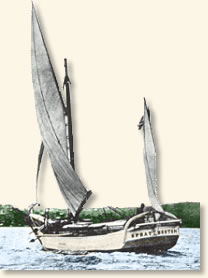 "Night closed in before the sloop reached the land, leaving her feeling the way in pitchy darkness. I saw ahead before long. At this I wore ship and stood offshore, but was immediately startled by the tremendous roaring of breakers again ahead and on the lee bow. This puzzled me, for there should have been no broken water where I supposed myself to be. I kept off a good bit, then wore round, but finding broken water also there, threw her head again offshore. In this way, among dangers, I spent the rest of the night. Hail and sleet in the fierce squalls cut my flesh till the blood trickled over my face; but what of that? It was daylight, and the sloop was in the midst of the Milky Way of the sea, which is northwest of Cape Horn, and it was the white breakers of a huge sea over sunken rocks which had threatened to engulf her through the night. It was Fury Island I had sighted and steered for, and what a panorama was before me now and all around! It was not the time to complain of a broken skin. What could I do but fill away among the breakers and find a channel between them, now that it was day? Since she had escaped the rocks through the night, surely she would find her way by daylight. This was the greatest sea adventure of my life. God knows how my vessel escaped."References: 
Slocum, Joshua, Sailing Alone Around the World (originally published 1900, republished 1954). Found in "First to Sail Around the World Alone, 1895-8," EyeWitness to History, www.eyewitnesstohistory.com (2002).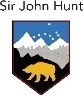 ASSESSMENT / MARKING FEEDBACKASSESSMENT / MARKING FEEDBACK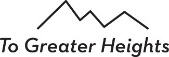 What went well (WWW):What went well (WWW):Literacy target:Literacy target:Literacy target:Even better if (EBI):Even better if (EBI):Numeracy target:Numeracy target:Numeracy target:Student reflection:Student reflection:Grade/level:Grade/level:Target grade/level:Student reflection:Student reflection:Date:Date:Vivo: